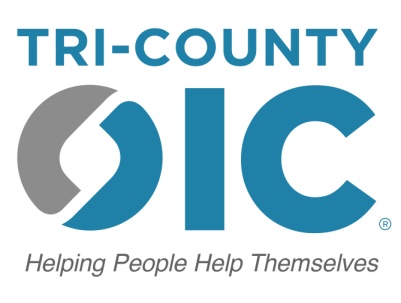 If you have any medical conditions we should be aware of, please indicate below. All information provided is confidential.On occasion, emergency care decisions have to be made for individuals on the premises. Please provide a local contact name and number for our use should an emergency arise.Emergency Contact Name: _______________________________________________________________Emergency Contact Telephone: ___________________________________________________________CHECK ONE:        I give my permission and consent to be photographed during OIC activities. I further give permission and consent for OIC to publish and use such photographs to illustrate and promote the OIC experience and programs.       I DO NOT give my permission and consent to be photographed during OIC activities. STUDENT NAME:  _________________________________     DATE:  ______________STUDENT SIGNATURE:    __________________________________________________If you are under 18, an additional signature of a parent or guardian is required to allow medical treatment, if necessary, while in our facility.PARENT/GUARDIAN NAME:  ________________________________________________DATE:  ______________PARENT/GUARDIAN SIGNATURE:  __________________________________________  